Obavijest o produljenju roka za dostavu ponudaNabava opreme kuhinje za edukaciju u okviru projekta „ASPIRATUR – Obrazovanje za poslove u turizmu i ugostiteljstvu“ (UP.02.2.2.03.0066)Evidencijski broj Nabave: ASPIRATUR-01-1/2019Split, 31. listopada 2019.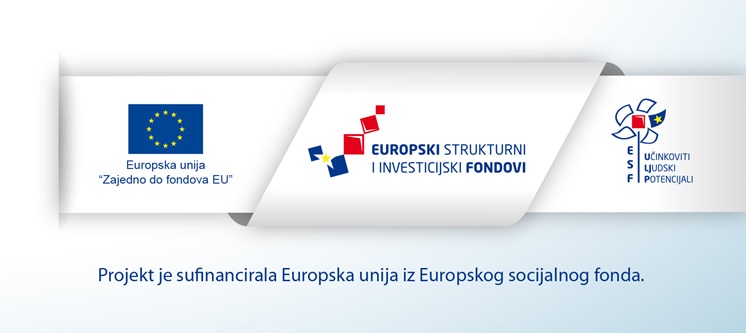 Sadržaj ovog dokumenta isključiva je odgovornost Visoke škole za menadžment i dizajn AspiraOBAVIJEST O NABAVIPodaci o Naručitelju i osobi zaduženoj za komunikaciju s ponuditeljem:Naziv naručitelja: 			Visoka škole za menadžment i dizajn AspiraSjedište: 				Mike Tripala 6 , 21000 Split OIB: 					14885934105	Odgovorna osoba naručitelja: 		Alen JerkunicaKontakt osoba naručitelja: 		Sandra JeličićTelefon: 				+385 98 912 1797Elektronička pošta: 			sandra.jelicic@suvremenouciliste.hrInternet stranica: 			www.aspira.hr Naziv projekta: ASPIRATUR – Obrazovanje za poslove u turizmu i ugostiteljstvuReferentni broj ugovora: UP.02.2.2.03.0066Evidencijski broj nabave: ASPIRATUR-01-1/2019Predmet nabave: Nabava opreme kuhinje za edukacijuOsnovne informacije o predmetu nabave:Nabavlja se oprema za kuhinju za koja će se koristiti za svrhe edukacije za zanimanje kuhar u sklopu programa  osposobljavanja za zanimanja kuhar, konobar i sommelier koji se provode u okviru navedenog projekta u prostorijama Naručitelja u Splitu i Zagrebu. Mjesto isporuke predmeta nabave je Heinzlova ulica 62, 10000 Zagreb (prostor gdje se provodi studij gastronomije i u kojem će se provoditi navedeni programi osposobljavanja) Detaljni opisi i tehničke karakteristike opreme koja je predmet nabave dane su u Prilogu 3. Tehničke specifikacije koji je sastavni dio Dokumentacije za nadmetanje. Količine pojedinih stavki predmeta nabave nalaze se u Prilogu 4. Troškovnik.Vrsta postupka nabave: Javno nadmetanjeNačin i rok za dostavu ponuda:Ponuda se u zatvorenoj omotnici preporučenom poštom ili osobnom dostavom dostavlja na adresu:Visoka škola za menadžment i dizajn Aspira Mike Tripala 6 21000 SplitNa omotnici trebaju biti naznačeni podaci o Naručitelju (naziv i adresa), podaci o Ponuditelju (naziv i adresa), evidencijski broj nabave, naziv predmeta nabave te napomena NE OTVARAJ.Ponude, bez obzira na način dostave, moraju biti zaprimljene najkasnije do petka 8. studenog 2019. četvrtka 14.11.2019. godine do 15:00 sati po lokalnom vremenu. Ponude koje nisu pristigle u propisanom roku neće ući u proces ocjene i odabira. Ponuditelj samostalno određuje način dostave ponude i sam snosi rizik eventualnog gubitka odnosno nepravovremene dostave ponude. Ako omotnica nije označena u skladu sa zahtjevima iz ove Dokumentacije za nadmetanje, Naručitelj ne preuzima nikakvu odgovornost u slučaju gubitka ili preranog otvaranja ponude. U slučaju osobne dostave ponude, Ponuditelj mora ponudu u zatvorenoj omotnici propisno označenu redati na protokol u prostorijama Naručitelja.Jezik ponude:Ponuda se zajedno s pripadajućom dokumentacijom izrađuje i dostavlja na hrvatskom jeziku i latiničnom pismu. Ponuditelji iz inozemstva ponudu, zajedno s pripadajućom dokumentacijom, mogu dostaviti na stranom jeziku te su dužni dostaviti i prijevod dokumenata/dokaza na hrvatski jezik od strane ovlaštenog prevoditelja.Dodatna dokumentacija: Dokumentacija  za nadmetanje nalazi se u prilogu ove Obavijesti o nabavi  objavljenoj dana 23. listopada 2019. godine na internetskoj stranici www.strukturnifondovi.hr . Eventualne izmjene, dopune ili dodatna dokumentacija  biti će objavljeni na navedenoj internetskoj stranici.Dodatne informacije:Dodatne informacije ili pojašnjenja mogu se zatražiti putem elektroničke pošte na adresu sandra.jelicic@suvremenouciliste.hrU predmetu poruke potrebno je navesti predmet i evidencijski broj nabave. Dodatne informacije ili pojašnjenja/odgovori na pitanja biti će objavljeni na internetskoj stranici www.strukturnifondovi.hr .Alen Jerkunica, dekan